Job profile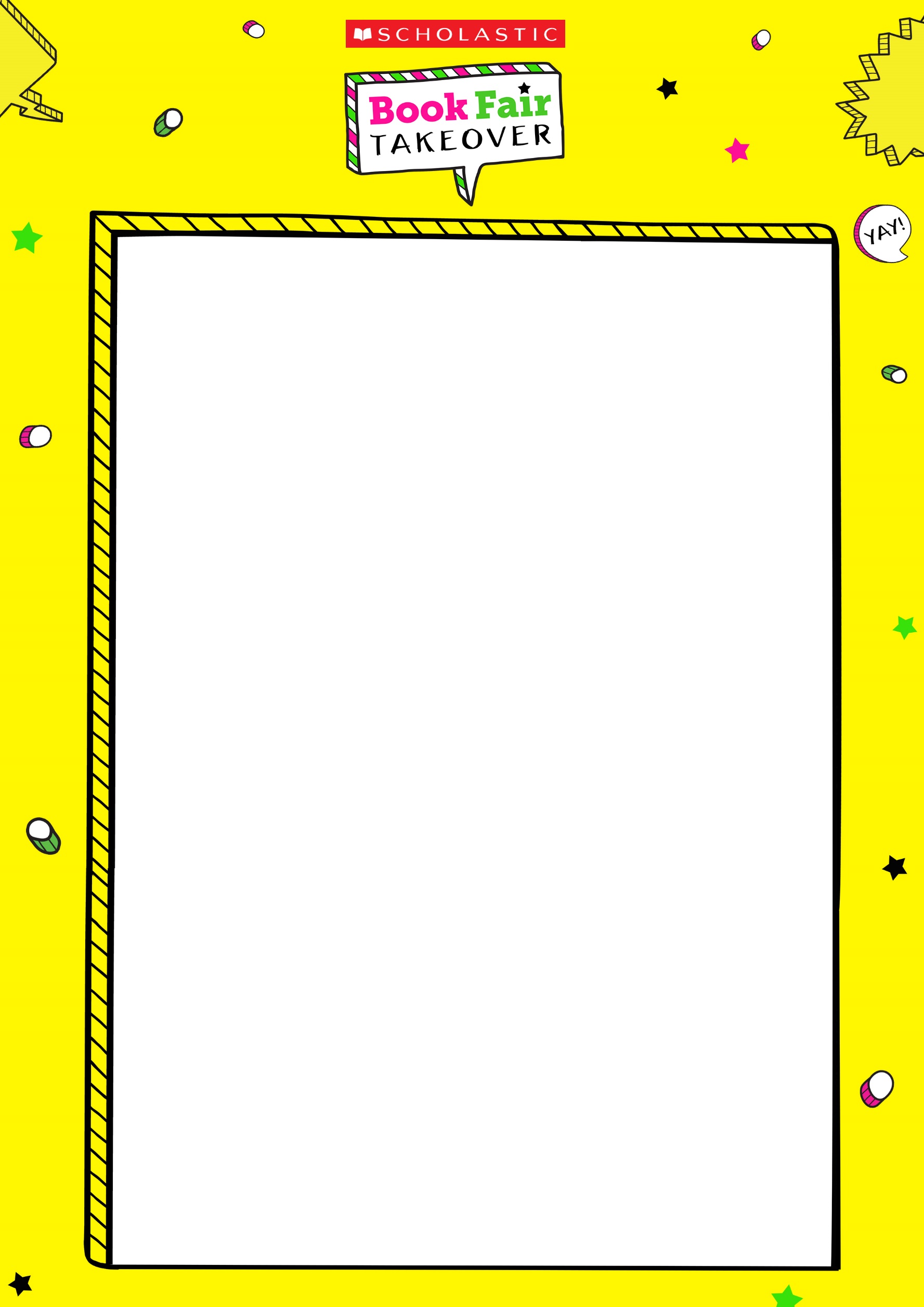 Job title:		Advertising SpecialistJob goal: 	To spread the word about the Book Fair to pupils, parents and the wider community using a variety of methodsPositions available:	Four to six [Change this to meet the needs of your school]Key responsibilities:Plan ways to make sure that everyone knows when the Book Fair will take place using websites, newsletters, school TV systems and moreMake advertising materials to spread the word and/or use the materials supplied by  Book FairsBuild excitement before the Book Fair arrives by starting a countdown in assembly and sending letters, leaflets, newsletters and/or text messages to parents and pupilsAnnounce the Book Fair’s imminent arrival by putting up posters, arrows and an outdoor banner around the schoolDisplay a goal chart clearly at the Book Fair and update daily with your progressTake down any advertising material afterwards and send letters to let parents know about the Book Fair’s successSkills and qualities required:Strong creative skills, especially with words and/or picturesAbility to think up inventive, exciting and entertaining ideasConfident communicating with other pupils, parents and teachersWorks well within a team